Your request for information is replicated below, together with our response.In terms of the above I formally request details of the following (for each of the past 3 years, and this year to date)The number of complaints raised by the Scottish Police Federation on internal complaints of racisminternal complaints of misogynyinternal complaints of homophobiainternal complaints of transphobia internal complaints of disability discrimination I regret to inform you that I am unable to provide you with the information you have requested, as it would prove too costly to do so within the context of the fee regulations.  As you may be aware the current cost threshold is £600 and I estimate that it would cost well in excess of this amount to process your request.  As such, and in terms of section 16(4) of the Act where section 12(1) (Excessive Cost of Compliance) has been applied, this represents a refusal notice for the information sought.By way of explanation, there is no automatic means by which we can search complaint data based on the involvement or otherwise of the Scottish Police Federation.That means that all potentially relevant complaint cases would have to be individually reviewed for relevance.The Police Scotland Complaints About the Police Standard Operating Procedure (SOP) outlines how we deal with complaints. Complaints are categorised in accordance with the headings listed at appendices G and H but some of the terminology used in your request does not directly align to any of our recording categories.Focusing solely on discriminatory behaviour allegations to illustrate (those with a sub-type of disability, gender, race and sexual orientation), there are over 300 cases from April 2020 to date, each of which would have to be individually assessed.In addition, we would be required to review alleged criminality in terms of any cases of racially aggravated conduct and racially aggravated harassment.Misogyny is not a recognised recording category but it is likely that allegations of sexual criminality may be relevant to that part of your request, likewise allegations across a number of complaint categories - perhaps, for example, those with a ‘sexual circumstance’ marker.The inclusion of any of those allegations would, again, further add to the number of cases requiring to be reviewed.Taking the above into account I’m afraid we see no means by which we can provide a meaningful response to your request.If you require any further assistance please contact us quoting the reference above.You can request a review of this response within the next 40 working days by email or by letter (Information Management - FOI, Police Scotland, Clyde Gateway, 2 French Street, Dalmarnock, G40 4EH).  Requests must include the reason for your dissatisfaction.If you remain dissatisfied following our review response, you can appeal to the Office of the Scottish Information Commissioner (OSIC) within 6 months - online, by email or by letter (OSIC, Kinburn Castle, Doubledykes Road, St Andrews, KY16 9DS).Following an OSIC appeal, you can appeal to the Court of Session on a point of law only. This response will be added to our Disclosure Log in seven days' time.Every effort has been taken to ensure our response is as accessible as possible. If you require this response to be provided in an alternative format, please let us know.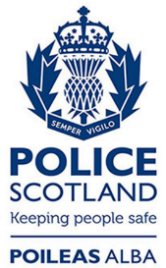 Freedom of Information ResponseOur reference:  FOI 23-1452Responded to:  14th June 2023